EDITORIAL							         SUMMER 2011Here’s our 100 & first, for you today.Finished quick for a change, now I’m out to play.	Well one mystery has been solved, ‘1924lineone’ who has been buying so much exhibition material on E-Bay until recently is now known to be an old member of the Study Group Karl Illingworth. This has been suspected for some time, and in fact I have sent several letters to him over the last few years, but he has never replied.	The final proof came at the Shepton Mallet post card fair which I attended, the first I have been to since September. As I walked in the door the first person I saw was Jean Cullen who used to trade under the name of Sevilla Post Cards. It turned out she had never owned the Bermuda-Tucker post card I mentioned in my story of the missing post card in the Spring Journal. When she sorted out her papers she found she had been a bidder on E-Bay but had been out bid by ‘1924lineone’ at £35.00. Karl’s wife Kathy has been selling off parts of his collection, and that’s how the Bermuda card come into my possession.	There was a lot more of Karl’s crested china at Shepton Mallet and I had a good spend up and got some wonderful stuff. I stayed with Karl back in 1989 when that years Study Group Convention was held in his home and we had the opportunity to inspect his Crested China collection, I estimated he had about 3,000 pieces then, and that’s over twenty years ago.	Another item from the Illingworth collection on sale at Shepton Mallet was 500 different British Empire Exhibition metal badges. The dealer was asking £4.00 each as a lot, which is a fair price, for anyone with £2,000 to spare. I imagine these were originally part of the collection belonging Dennis Bundy, who I heard sold it to Karl some years ago when Dennis’s marriage fell apart. The collection of badges sold at the next Azalia Hall Fair at Beckenham.	Before I left Shepton Mallet I called in on Ted and Ann Stevens but unfortunately they were out. There was a huge car boot sale at the Royal Bath and West Show ground so they may have been there. I didn’t see them at the post card fair either, so perhaps they were away.	My walking is now a thing of the past, I use a four wheeled zimmer frame and walk down to the high Street three times a week to do a bit of shopping and that’s about the extent of my travelling now. Fortunately I can sit in the car and drive all day so I’m not house bound. When I went to Shepton I phoned Barry Rollinson the organiser and explained my problem with walking, and by return he sent me a special parking notice to show the stewards to enable me to park near the entrance, which was good of him.	I am publishing in this Journal an up to date index of articles that have appeared in the News letter / Journal since No. 1 was published in 1980. Looking through it I am amazed at the range of articles that have been published over the last 30 years. If any member would like a reprint of any article that has appeared, I can supply this at £1.00 per copy plus postage, all money to go to the Exhibition Study Group.	There are several monographs I have done which it is unlikely will ever be published like my one on White City advertising labels which runs to 16 pages and the Study of the Cartons of Exhibition Snap Shots which at present runs to 90 pages but still needs some work done on it. Also the work done on the 1924 Wembley maps which has now reached a total of 45 different maps.	These can be made available to members at a reasonable cost if anyone is interested.	I hope any of you lucky enough to own any of the Falkland Island Court post cards will let me have details as it will be interesting to see just how many of these cards have survived. As of now I don’t know of any collector who has managed to acquire the complete set of eight cards, the nearest I know of is Phil Middleton of the Port Stanley collectors shop who has seven of them.										The EditorsAlterations in Banking	A number of firms are going over to credit card use by their customers as cheques are being phased out. All of our UK members pay by cheque so why not think about setting up a Bank Standing order so that your subscription gets paid automatically. It will save you the cost of putting a stamp on a letter and at this end, it will save the lengthy job that I do in sending out the invoices to you all. All of which is borne by the Group's finances.	Members who live abroad either pay be international cheque or they send cash in British notes. One member abroad actually arranges for his subscription to be paid direct into the banking system and arrives on our bank statement.Perhaps this is the time to think about another method of paying ?	The Group's Bank Account number and other necessary bank details can be supplied to you on request so that you can set up your own arrangements with your bank. For our smallish group, Direct Debit would not be advisable. My own experience is that Standing Order is best.	If you can e-mail me if you want to know any more, that would be best, if you need to write a letter, please enclose a stamped addressed envelope.		Alan Sabey			Treasurer				wembleyman@bt inter net. comAnything that saves you time and money must be a good idea, anything that saves both you and Alan time and money, must be an even better idea1851 Exhibition Song Book	I was offered a free book on an E-mail passed on to me by Ken Rumsey the other day by a non member David Alcock. He didn’t want anything for it just the knowledge it had gone to a good home. The book was an 1851 Exhibition Song Book, quite small measuring 5 x 3 inches and about an inch thick with 674 pages and the words of about 1,000 songs. I have browsed through it, and have typing out the following little gem titled ‘Famed Bow Street’. It takes the form of a five verse song that is read out, not sung, with the chorus sung at the end of each verse. This is the fifth verse and chorus from page 649.Spoken.Mag. Any more charges today, policeman.Pol. Yes your worship, one that was remanded from last week.Mag. Well prisoners, what is your names ?Woman. Eliza Cook your worship.Mag. Well, and what is your name.Man. My name is Timothy Splitwhistle.Mag. State the case young woman.Woman. You must know, your worship, that about fourteen months ago this young man the prisoner, was a paying his address to me, and he said to me one night, Eliza, will you take a walk, ? Yes say I, worse luck (crying).Mag. Well and what then ?Woman (crying) He took me to a public house, and-ah, eh, oh, Lord !Mag. Well and what then ?Woman (crying) He gave me gin, your worship.Mag. Well and what then ?Woman (crying) Ee, ah, oh, Lord! I can’t tell what then.Mag. I understand what the case is, I am neither drunk nor blind, but you must be confined.Chorus So it’s here we are, here we go, fam’d for variety,Here we are, and there we go, famed Bow Street.Index to Newsletters / JournalsNo. 1 (1980) to No. 100 (2011).	Nos. 1-23. Editor Andrew D. Brooks. Published irregularly without page numbers from 1980 to 1992. Each year forms one volume with continuous page numbers where more than one Newsletter was published during the year, title-leaves unnumbered. Page numbers have been added in 2005 to back numbers, for the purpose of this index. Part-pages counted as full pages.	Nos. 24-78. Editor Bill Tonkin. From 1992 to 2005, published quarterly, titled “Newsletter” to No. 37 and then from No. 38 titled “Journal”. Each year forms one volume divided into Spring, Summer, Autumn and Winter with continuous page numbers, title-leaves unnumbered.	Nos. 79-100. Joint Editors Fred Peskett and Bill Tonkin. From 2005 to 2011, published quarterly, titled “Journal”. Each year forms one volume divided into Spring, Summer, Autumn and Winter with continuous page numbers, title-leaves unnumbered.	Index entries are in two parts, 1-9, the first is the number of the Newsletter and the second is the page number.	The Autumn Journal No. 78 in 2005, was inadvertently titled No. 77 Summer on the cover page. The pagination of the issue was correct, and in this index No. 78 is listed as 77/8Bibliography	B.E.E. 1924-25 Advertising labels by Alan Sabey & Bill Tonkin	70-34	B.E.E. Medals & Medallions by Trevor I. Harris	69-27	British Stamp Exhibition sheets, cards & labels by Glenn H. Morgan review	37-16	Cole. The Great Exhibitor Life & Works of Henry by E. Benython & A. Burton		review by Stanley K. Hunter	70-35	Crystal Palace 1854-1936 on post cards by Fred Peskett & Bill Tonkin	83-53	Ephemeral Vistas by Greenhalgh, review by Jeffrey Green	15-43	Exhibitions The Great White City by Don Knight	89-17	F.O.B. A List of Information Sources by John Kirby review	34-39	Footsteps at the American World Fairs by Stanley K. Hunter	42-32	Glasgow's Great Exhibitions by P. & J. Kinchin, 1888, 1901, 11, 38 & 88 notice 	11-11	History of the Newsletter / Journal	77-18	Ideal Home Exhibition by Deborah J. Ryan preview	46-40	Index for E.S.G. Newsletters 1-5, by Stanley K. Hunter	6-24	Index for E.S.G. Newsletters 1-27 by James Negus January 1993 as a supplement	28-sup	Index for E.S.G. Newsletters / Journal 1-55 by James Negus	56-4	Index for E.S.G. Journal 1-77 by Bill Tonkin	77-24	Index for E.S.G. Journal 1-100 by Bill Tonkin	101-19	International Stamp Exhibition (1912) Souvenirs by Tim A. J. N. Rusden	75-54	Kelvingrove and the 1888 Exhibition by Stanley K. Hunter notice	24-8	Paris Universal Exposition labels by Charles Kiddle	62-35	Paxton. ‘A thing in Disguise’ Life of Sir Joseph by Kate Colquhoun review		by Stanley Hunter	70-35	Post cards of the B.E.E. by Mike Perkins & Bill Tonkin review	34-37		Ten year up-date (2004) including Snap Shots & Letter Cards	74-38	Post cards of the B.E.E. prices & check list by Mike Perkins & Bill Tonkin review	42-33	Post cards of the F.O.B. notice of intent to publish by Bill Tonkin	57-18	Post cards of the Great White City 1908-1914 by Bill Tonkin	91-55	Printed ephemera owned and listed by Andrew Brooks	6-28	Souvenirs from Roman times to the present day. by Godfrey Evans review		by Stanley K. Hunter	54-46	Wembley Venue of Legends published by Columbus Press review by Alan Sabey	52-3	Wembley Images of London by Geoffrey Hewlett	67-61	Worlds Show The (Crystal Palace Medals) by Leslie L. Allen	71-55Biography (Articles)	Brown. J. Reminiscences of my Grandfather 1904 by Alice Brown Part 1	93-28		Part 2		94-36	Coe. Alfred by Graham Hall Part 1	5-7		Part 2		6-16	Colman. Jeremiah James by Ken Harman	94-34	Heath. Cuthbert of Lloyds of London by George Burr	71-50	Kiralfy. family odd newspaper cuttings	7-9	Kiralfy. Imre My Reminiscences by Imre Kiralfy	64-5	Maxim. Sir Hiram by Fred Peskett	62-36Exhibition Study Group 	Auction		List No. 1	58-46	Balance Sheets		1995-96	42-34		1996-97 Main A/C	47-65		1996-97 Packet A/C	47-66		1998-99 Main A/C	55-62		1998-99 Packet A/C	55-61		2000-01 Main A/C	63-59		2000-01 Packet A/C	63-60		2001-02 Main A/C	66-46		2002-03 Main A/C	70-36		2003-04 Main A/C	74-39		2004-05 Main A/C	79-50		2005-06 Main A/C	81-42		2006-07 Main A/C	87-51		2007-08 Main A/C	91-51		2008-09 Main A/C	95-50		2009-10 Main A/C	99-57	Circulating packets		Rules		27-57		Report (1994)	34-36		Report (1997	47-63		Letters regarding	51-53		Report (2002)	68-12		Resignation of Packet Secretary	73-26	Committee Meetings		Newport Pagnall 3 June 1995	37-15		North Finchley Indoor Bowling Club 20 April 2005	77/8-35	Constitution		Constitution 1993	31-54	Conventions Report of		1987 York (Black Swan) 1st Convention	9-1		1988 York (Black Swan) 2nd Convention	10-1		1989 Manchester (K. Illingworth’s Home) 3rd Convention	15-38		1990 Crystal Palace (White Swan) 4th Convention Details of Venue	17-25		1990 Crystal Palace (White Swan) 4th Convention	19-36		1991 Crystal Palace (White Swan) 5th Convention	23-40		1992 Crystal Palace (White Swan) 6th Convention	27-55		1993 Wembley (Century Inn) 7th Convention	31-46		1993 Wembley (Century Inn) 7th Convention (minutes)	33-18		1994 Wembley (Century Inn) 8th Convention	35-50		1995 Wembley (Century Inn) 9th Convention	38-37		1996 Wembley (Century Inn) 10th Convention	43-47		1997 Wembley (Century Inn) 11th Convention (minutes)	47-64		1998 Portsmouth (Salisbury Hotel) 12th Convention (minutes)	50-32		1999 Portsmouth (Salisbury Hotel) 13th Convention	55-60		2000 Portsmouth (Salisbury Hotel) 14th Convention	59-51		2001 Glasgow (Kelvingrove Art Gallery & Museum) 15th Convention	63-50		2002 York (Holgate Hill Hotel) 16th Convention	67-51		2002 York (Holgate Hill Hotel) 16th Convention	68-9		2003 York (Holgate Hill Hotel) 17th Convention	71-51		2004 Bradford (Industrial Museum) 18th Convention Details of Venue	73-31		2004 Bradford 18th Convention	74-38		2005 Hatfield 19th Convention by Alan Sabey	79-51		2006 Crystal Palace 20th Convention by Alan Sabey	83-51		2007 Crystal Palace 21st Convention by Alan Sabey	87-50		2008 Hatfield 22nd Convention by Alan Sabey	91-50		2009 Crystal Palace 23rd Convention by Don Knight	95-51		2010 Crystal Palace 24th Convention by Don Knight	99-50	Members		List of 1980	1-4		List of 1983	4-2		List of 1987	8-14		List of 1989	12-22		List of 1996	39-50		List of 1998	50-36		List of 2005	77/8-37	Obituary		Henry Morgan (1980)	2-3		John Allwood (1987)	7-1		Nancy Tonkin (1995)	37-17		Lyn Lane (1995)	37-17		George E. R. Ithell (1995)	39-61		John Swanborough (1997)	45-20		Mike Edwards (2001)	61-21		Stanley K. Hunter (2004)	73-18		George Simner (2008)	88-4		Gwen Tough (2009)	92-2		Arthur Smith (2010)	96-9	Subscriptions		1981	75p	3-1		1987	1.00	7-1		1988	2.00	9-3		1989	5.00	11-1		1993	8.00	31-64		1998	8.00 & 13.00	52-1		2009	10.00 & 15.00 Couples and foreign	95-51Exhibitions in LondonAgricultural Hall 	Orient in London Missionary Exhibition (1908)	4-4	Printing, Stationery, Allied Trades Exhibition (1904)	27-59Alexandra Palace 	History of by John Allwood	2-9Crystal Palace (Penge)	Anglo-German Exhibition (1913) by Fred Peskett	47-57	Aviation at the Crystal Palace by Bob Tough Article 1	40-4	Aviation at the Crystal Palace by Bob Tough Article 2	87-59	Brock’s Benefit 1/- Day post marks by Fred Peskett & Bill Tonkin	90-35	Catering at the Crystal Palace in 1894 Part 1, by Fred Peskett	83-55		Part 2		86-40	Childrens Day & the Red Route by Fred Peskett	86-42	Cigarette cards at the Crystal Palace by Fred Peskett	84-3	Crystal Palace Corner by Fred Peskett	89-18	Crystal Palace on post cards by Fred Peskett & Bill Tonkin	83-53	Egyptian Court at the Crystal Palace by Bill Tonkin	86-37	Festival of Empire by Bill Tonkin	48-5	Festival of Empire (1911), List of Rotary postcards, 	1-14	Festival of Empire post marks by Kenneth Tonkin	97-22	First Cup Tie Programme at the Crystal Palace in 1895 by Fred Peskett	84-2	F. A. Cup Finals at the Crystal Palace by Fred Peskett	81-26	Hand stamp salvaged from the Crystal Palace fire by Alan Sabey	83-52	History of		27-48	Invasion. A firework spectacular at the Crystal Palace by Peter Crosier	97-26	Joseph and his Amazing Crystal Palace by John Greatrex	80-3	Letter about, from Ron Trevelyan	73-27	Master Plan for the Crystal Palace by Melvin Harrison	92-2	Negretti & Zambra Carte-de-Visites by Fred Peskett	88-5	O X O advertising post cards by Bill Tonkin	87-63	Paper weights of glass of the Crystal Palace by Fred Peskett	93-24	People & Places International Ltd A New plan for Crystal Palace by	54-40	Photochrom Guides to the Crystal Palace by Fred Peskett	100-4	Post marks of the Crystal Palace area by Fred Peskett Part 1 1898-1918	92-13	Royal Naval Division at the Crystal Palace by Fred Peskett	88-10	Site plan		3-10	Some observations on Crystal Palace post cards by Fred Peskett	100-9	Souvenir Picture Albums by Fred Peskett Part 1	91-59			Part 2	92-3	Stereoscopic views of the Crystal Palace by Fred Peskett	83-59	Story behind a post card by Fred Peskett	87-61	Television at the Crystal Palace by Fred Peskett	84-10	The name is Bond-James Bond licensed to quill by Fred Peskett (Marking inks)	91-64Design Museum, Butlers Wharf	Ideal Home Exhibition, Exhibition Deborah Sugg	29-14Earls Court 	Great Wheel		Gigantic Wheel & Recreation Towers Co., Ltd. by Alan Sabey	55-57		Great Wheel (1905) by Terry Hougham	4-12		Medals & Statistics by George Burr	57-25		Great Wheel by W. B. Basset & Alan Sabey	87-52	Italian Exhibition (1888) by Arthur P. Smith	25-22	Paris in London Exhibition (1902) Daily Programme Printed by Gale &		Polden Part 1	13-34		Part 2		15-44	Shakespeare’s England (1912) List of Rotary, W. H. Smith, & Valentine P/C’s		by Arthur P. Smith	7-10		Notes on, packet	11-10Earls Court / Olympia	History of by unknown author	43-48	Ideal Homes Exhibition 		(1908-59), list of postcards by Andrew D. Brooks & Fred Fletcher	11-4		Revised		16-2		Additions 1st	19-39		Additions 2nd	27-60		Additions 3rd	29-17		Publicity Slogans postal cancellations by Arthur P. Smith	31-48Festival of Britain	Building Design, pages from by Amanda Baillieu	20-4	Costain Celebrating F O B 40 years on	23-44	Eltham Pageant script of	32-9	London Characters Series by Tuck	28-8	On My Way poster labels	49-21	Picture Post Card Show (2001) display put on by F. Peskett, G. Simner & B. Tonkin	62-33	Poole Pottery at the Festival of Britain by Fred Peskett	88-9	Portsmouth, Spirit of 51 Exhibition (1998) by Fred Peskett	49-27		As above	50-33	Woolwich, Remember 51 Exhibition by George Simner	50-34Fulham Palace Museum	Japan in London Exhibition by Don Knight	98-45Hayward Gallery 	Twilight of Tsars Exhibition (1991) by Stanley K. Hunter	20-2Hyde Park (The Great Exhibition)	Alex Soyer at the Great Exhibition by Fred Peskett	90-38	Centenary of the Great Exhibition by Fred Peskett	93-22	Colnbrook Gates at the Crystal Palace by Ron Trevelyan	99-58	Engraved letter heads at the Great Exhibition by Fred Peskett	82-34	Great Exhibition (1851) 1850 Executive Committee correspondence	18-28	Great Exhibition by Bill Tonkin	27-48	Great Exhibition. extract from Wells Journal No. 1 by Ted Stevens	80-9	Great Exhibition. some facts and figures by Fred Peskett	80-6	Kelynack. Mary Walk from Cornwall to visit the Great Exhibition by Sheila Bird	96-12	Mr Maloney’s account of the Crystal Palace typed by Fred Peskett	100-2	Sesquincentenary of Great Exhibition 2001 by John K. D. Cooper	46-36	Steam Engines at the Great Exhibition by Fred Peskett	100-15	Thackeray W. M. Ballards and Odes for the Great Exhibition typed by Fred Peskett	94-41	The First of May, a ballard by Anna Harriet typed by Fred Peskett	85-18Imperial War Museum	1st World War Remembered by Bill Tonkin	50-35	Meccano Exhibition by Fred Peskett	52-2Japanese Embassy	Centenary Exhibition at the Japanese Embassy by Don Knight	100-13Kensington	1862 International Exhibition, sterioscopic cards	98-44Olympia 	1886-2000 History of by Bob Tough Part 1	65-19		Part 2		66-36	International Horse Show correspondence with Vivian Forster Part 1	44-3		Part 2		45-19	Irish Exhibition (1888) by George E. R. Ithell	17-23	Irish Exhibition (1888) above article repeated	25-28	Royal Tournament by Arthur P. Smith	34-40	Introduction to Royal Tournament post cards by Bill Tonkin. Part 1 	94-44			Part 2 (1906)	95-62			Part 3 (1906)	96-14Royal Horticultural Society	Royal Horticultural Society Tercentenary Exhibition	73-17	Notes on		74-37Royal Institute of British Architects 	Festival of Britain in retrospect (1991)	20-2South Kensington	International Inventors Exhibition (1885) by Arthur P. Smith	25-21Victoria & Albert Museum 	Britain Can Make It Exhibition (1946) (Alan Sabey present as a child)	9-3Wembley, British Empire Exhibition	A Nostalgic trip to Wembley by Alan Sabey	91-54	Advertising labels B.E.E. (1924-25) Part 1.	27-55			Part 2	95-53			Part 3 by Raymond Goodey	98-43	Anchor Line by Mike Perkins	61-15	Architects Journal, notes on buildings by Fredk Chatterton FRIBA	8-26	B.E.E. Colonial Slogan Cancellations by Alan Sabey	57-19	B.E.E. in my Bonnet by Peter Griffin Part 1	32-13		Part 2		33-30		Part 3		34-44		Part 4		35-56	B.E.E. Perfins on Wembley (1924-25) stamps by John Nelson Part 1	26-32		Part 2		33-27		Part 3		40-8		Part 4		63-57		Stamp perfins, notes on	27-58		Stamp perfins, notes on	30-42		Stamp perfins, notes on	54-43	B.E.E. Saturday Relief cancellations by Alan Sabey	51-47	Cardiff at Civic Hall by Mike Perkins	68-3	Commemorative Ceramics (crested china) 1924-25 by Jenny Hill Part 1	67-55		Part 2		68-4	Development of the British Empire Exhibition by Alan Sabey	31-55	Diary of Royal Visits in 1924 by Alan Sabey Part 1	59-60		Part 2		60-7	Exhibitors stand numbers and locations, 1924-25 Sample page by Bill Tonkin	40-2	Falkland Islands Court at the B.E.E. by Bill Tonkin	92-4	Falkland Islands Guide to the Court at the B.E.E. by Bill Tonkin	92-8	Falkland Islands Survey of existing post cards by Bill Tonkin	100-7	Fleetway Press 1924 Official Guide description of various editions by Bill Tonkin	60-4	Horology at Wembley by Trevor Day	73-25	Hull Civic Fortnight by Mike Perkins	41-16	King’s Speech at opening broadcast to Clacton by Alan Sabey	29-25	Life Boat House at Wembley by Bill Tonkin	28-5	Lion Advertising Label, plating study by Alan Sabey	64-9	Lloyds Bank advertising labels	42-35	Maps 1924, various printings by Bill Tonkin Part 1	51-48		Part 2		52-9		Part 3		53-27		Part 4		54-51		Part 5		71-54		No. 35 a second Walpamur Co., Ltd.	77/8-36		No. 36 another Metro map.	79-51		No. 37-40. Mazda, BIF, L. M. & S., G.W.R., & another L. M. & S.	80-8		No. 41 & 42 not reported in the Journal		No. 43 W. & T. Avery	93-22		No. 44 Pickfords personalised map by Mike Gorringe	99-54		No. 45 Robert Adams by Mike Gorringe	100-10	Model Coal Mine at Wembley by Bill Tonkin	54-47	Moorcroft's Stand by Paul Atterbury	25-24	Mount Everest post card by Brian England	33-25	Mount Everest & its 1924 postal history by Bill Tonkin	96-5	New Aircraft post cards by Tony Davies	84-8	Other Wembley Exhibitions by Alan Sabey	31-59	Pageant of Empire (1924) Programme	4-10		Official documents by Bill Tonkin	21-14	Park Royal Childrens Camp Hostel by Bill Tonkin	84-4	Passes 1924-25 by Alan Sabey	8-22	Post Office underground Railway at Wembley by Mike Perkins	68-3	Postage due stamps on incoming mail at the B.E.E. by Kenneth Tonkin	99-60	Remains of the B.E.E. by Alan Sabey	52-6	Red Cross at Wembley by Bill Tonkin	26-37	Sabey A. His exhibition at the Royal by Peter Denley	53-33	Scout Jamboree at Copenhagen trip from Wembley on United Baltic Corp. ships	28-10	Snap Shots, research into the snap shot cartons by Bill Tonkin	79-56	Some questions by Peter Denley	57-23	Stadium construction of by Mike Perkins	24-2	The Scout Supplement pages from	12-15	Trevessa Life Boat at Wembley by Mike Perkins	41-16	Tutankhamen exhibits from the B.E.E. in the Hands on History Museum Hull	67-52	Wembley Lion The by Alan Sabey	30-43	Wembley Snippets by Alan Sabey	52-2	Western Electric Mah-Jongg playing cards by Bill Tonkin	96-2Wembley British Empire Exhibition Post Cards & lists	Association of Friends of the National Postal Museum (set of 1925 post cards)	58-34	Cyprus post cards on sale at B.E.E.	66-44	Fleetway post cards sorting the	1-11	Gold Coast list of Tuck’s post cards	26-34	Hartley W. P. (London & Aintree) Ltd	54-39		Further notes	71-51	Macdonald Greenlees & Williams Distillers Ltd Defenders of Empire post card	30-40	Malaya Pavilion post card printing varieties by Mike Perkins	40-3	Prince of Wales in butter by Tony Davis & Mike Perkins	49-26	Queen’s Dolls House Tuck’s post cards	31-62White City 	Advertising labels of the Great White City by Bill Tonkin Part 1 1908	89-20			Part 2. 1908-1914 	91-57	Advertising labels of the Great White City revisited by Derek Connell	93-19	Ainu & Formosan Woman at the Japan-British Exhibition by Kirsten Ziomek	97-19	Anglo-American Piccaninny Band (1914) by Jeffrey P. Green	13-27	Anglo-American Post mark by Kenneth Tonkin	87-59	Ballymaclinton Details of George E. R. Ithell archives	42-35	Ballymaclinton Supplement by George E. R. Ithell	95-54	Building the Great White City by Bill Tonkin	70-37	Collecting scope (1908-84), by Don Knight	8-2	Country Home. The, an extract by Ken Rumsey	90-42	Cut & paste at the Franco-British Exhibition by Bill Tonkin	85-23	Ephemera collecting (1908-79) by Don Knight	2-7	Evans. Lewis display of mathematical instruments at White City by Peter de Clercq	58-48	Franco-British Charity Fete and Bazaar (1909)	13-26	Franco-British post mark errors by Don Knight	71-58	Giant Japan-British Ex. post cards in the Museum of London by Kirsten Ziomek	98-47	Gold Humbug Book. The, by Jean Osbourne	86-35	Imperial International Exhibition by Don Knight	93-18	Japan-British Exhibition. Japanese cancellations by Bill Tonkin	15-39	Japan-British Exhibition. by Don Knight	97-19	North Surrey District School at the Franco-British Exhibition by Bill Tonkin	45-21	Official Souvenir, Hudson & Kearn, 3 editions by Bill Tonkin Part 1	49-23		Part 2		50-35	Old London at the Franco-British Exhibition by A. Smith	77-21	Our Miss Gibbs by Ken Reeves	91-52	Painting out at the Exhibition by Bill Tonkin	88-13	Photography at the Franco-British Exhibition	19-43	Senegal Village. The, at the Franco-British Exhibition by Bill Tonkin Part 1	89-19			Part 2	90-39	Shepherds Bush post marks used at the Franco-British Exhibition by Bill Tonkin	95-59	Stort on 12 Japan-British Exhibition post cards by Bill Tonkin	97-30	Uxbridge Road Entrance	25-18White City Post Cards & lists	Alexander post cards (1908)	1-14	Ballymaclinton, from George E. R. Ithell’s archives Part 1	47-53			Part 2	48-2	Fetes de L’Inauguration de Exposition Franco-Britannique by Alan Sabey	56-2	Franco-British Exhibition Christmas Cards by Don Knight	77-19	Franco-British Exhibition Christmas Cards by Ken Rumsey	77/8-34	Mucha Franco-British Exhibition post card by Ken Harman	49-25	101 Ranch post cards	58-35	Post cards of the White City a pre-amble by Bill Tonkin	41-22	Post cards of the White City Small publishers Part 1 A. N. Paris - Aristophot	41-24		Part 2 Small publishers, Bat Expanding Bedstead- Bovril	42-36		Part 3 Small publishers, Brennan Gyroscopic Railway- Davidson Bros	43-58		Part 4 Small publishers, Davidson Bros-East London Printing Co.	44-9		Part 5 Small publishers, Edison & Swan-Globe Newspaper The	45-25		Part 6 Small publishers, Gottshalk Dreyfus & Davis-Imp Govt Rail Japan	46-43		Part 7 Small publishers, Imperial Ottoman Tobacco Regie-Millar & Lang	48-9		Part 8 Small publishers, Millar & Lang-Moyea	49-28		Part 9 Small publishers, National Cash Register-Oetzmann	51-55		Part 10 Small publishers, Parsley Salmon-Pritchard Co.	52-17		Part 11 Small publishers, Queensland	53-34		Part 12 Small publishers, Queensland-Rapid Photo Printing Co.	54-51		Part 13 Small publishers, Rapid Photo Printing Co.-Rotary	55-63		Part 13 (continued) Small publishers, Rotary	56-15		Part 14 Small publishers, Samuels-Sutton 59-67	57-27		Part 15 Small publishers, Taber Bas Relief-A & G Taylor	59-67		Part 16 Small publishers, Tuck & Sons	60-9		Part 17 Small publishers, Unknown publishers	61-23		Part 18 Small publishers, Unknown publishers	62-43		Part 19 Small publishers, Unknown publishers-Zog	63-61		Part 20 Valentine Franco-British Exhibition Introduction	64-11		Part 21 Valentine Franco-British Exhibition Introduction 	65-28		Part 22 Valentine Franco-British Exhibition Introduction 	66-47		Part 23 Valentine Franco-British Exhibition Introduction 	67-63		Part 24 Valentine Franco-British Exhibition Introduction	68-13		Part 25 Valentine Franco-British Exhibition Introduction	69-29			The following sections are listed by the first word of the titles		Part 26 Valentine Franco-British Exhibition Introduction-Avenue	70-40		Part 27 Valentine Franco-British Exhibition Ballymaclinton	71-61		Part 28 Valentine Franco-British Exhibition Ballymaclinton-British	72-8		Part 29 Valentine Franco-British Exhibition British-Canadian	73-34		Part 30 Valentine Franco-British Exhibition Canadian-Colleens	74-46		Part 31 Valentine Franco-British Exhibition Colonial-Congress	76-12		Part 32 Valentine Franco-British Exhibition Congress-Corridor	77/8-47		Part 33 Valentine Franco-British Exhibition Court of Arts	79-59		Part 34 Valentine Franco-British Exhibition Court of Honour	80-13		Part 35 Valentine Franco-British Exhibition Court of Honour	81-28		Part 36 Valentine Franco-British Exhibition Court of Honour	82-43		Part 37 Valentine Franco-British Exhibition Court of Honour	83-62		Part 38 Valentine Franco-British Exhibition Court of Honour	84-14		Part 39 Valentine Franco-British Exhibition Court of Honour-Decorative	85-31		Part 40 Valentine Franco-British Exhibition Donaghmore-Elite	86-46	Rotary post cards:(1908-12) 	8-23	Stapled books of post cards with counterfoils by Bill Tonkin	53-29	Valentine’s post cards (1908) Pre-exhibition & clouds by Bill Tonkin	10-14Exhibitions outside LondonAberdeen	Aberdeen Fungus Exhibition (1874)	27-48Bradford Industrial Exhibition (1904)	Correspondence of John Masefield by Graham Hall	3-4	Bradford Industrial Exhibition (1904) by Graham Hall Part 1	7-4			Part 2	27-59 	Bradford Industrial Exhibition (1904) by Graham Hall	53-22	Bradford Industrial Exhibition (1904) New hand stamp discovery by Graham Hall	53-22Edinburgh 	Edinburgh International Exhibitions 1882, 1884, 1886 & 1890 by Stanley K. Hunter	70-34Edinburgh (1886)	1886 International Exhibition by Stanley K. Hunter	6-20	1886 International Exhibition by Stanley K. Hunter	9-12Edinburgh Festival (1991)	Edinburgh Festival (1991) by Stanley K. Hunter	22-33Glasgow Empire Exhibition (1938)	Empire Exhibition by Stanley K. Hunter	44-6	Fountain from the 1938 Glasgow Exhibition by Ken Harman	91=56	Post cards of Brian Gerald by Bill Tonkin	34-46	Post cards of Brian Gerald by Stanley K. Hunter	35-54	The Big Wheel by Ann Stevens	86-34Glasgow International Exhibition (1901)	Kelvingrove Art Gallery & Museum Centenary 2001 by Stanley K. Hunter	69-28Grantham	Grantham Industrial Exhibition (1907)	12-14Hull	Tutankhamen exhibits from the B.E.E. in the Hands on History Museum Hull	67-52Liverpool	Gypsy Encampment at Liverpool International Exhibition (1886) by Sharon Floate	69-17Newcastle-upon-Tyne	North of England Model Cottages Exhibition Newcastle,(1908) 		by Andrew D. Brooks & Fred Fletcher	6-27	North East Coast Exhibition post cards	58-37Richmond	Richmond, Belgian Soldiers Fund War Exhibition (1916)	17-21Scottish General Exhibitions	Centenaries of 1886-88 Scottish Exhibitions by Stanley K. Hunter	6-20	Kelvingrove Vanished Palaces by Stanley K. Hunter	47-58	Kelvingrove Park Walk 17 June 2004 by Stanley K. Hunter	73-19Trowell	The Festival Inn	33-28Wolverhampton	Wolverhampton Art & Industrial Exhibition (1902) by Sylvia Onions	2-5York	York Exhibitions 1866 & 1879 by Stanley K. Hunter	68-11Foreign ExhibitionsArgentine	(1898-1950) by The Rev. Jeremy Howat	9-6Australia	(1866-1956), by Percy Oliver Part 1	3-5			Part 2	4-8Belgium	Advertising Labels of Belgium by Mike Mobbs	90-34	Belgian Exhibitions having post cards by R. Van Peteghem (A supplement to 		Newsletter No. 22	22-sup	Brussells Exhibitions by Stanley K. Hunter	30-30	Brussells International Exposition 1958 A Visit to, by Bob Tough Part 1	75-63			Part 2	76-7France 	Grenoble Hydro-electric & Tourism Exhibition (1925)	7-5	Paris Great Exhibition (1855)	18-31	Paris Universal Exposition (1900)		Paris Universal Exposition What to see at (1900) by Derek B. Bartlett	24-10		Paris Universal Exposition by Ron Trevelyan	62-40		Paris Universal Exposition labels by Charles Kiddle	62-35		Words from a 1900 Paris song sheet by Fred Peskett	85-22	Paris World Fair (1989)	5-12Germany	Frankfurt Electrotechnical Exhibition (1891)	8-17India	United Provinces Exhibition (1911) Allabad Airmail Flight by Ken Harman	59-52Japan 	International Exposition, Tokyo-Yokohama (1940) by Stanley K. Hunter	22-33Netherlands East Indies	Netherlands East Indies Exhibitions by Richard Wheatley	64-2New Zealand	New Zealand & Maori presence at British Exhibitions	54-44	New Zealand Exhibitions by Ron Trevelyan	53-28	New Zealand Exhibitions & Doulton by Peter Van Gelder	52-7South Africa	Empire Exhibition (1936-37)	35-58Spain	Seville Expo (1992) by Ron Trevelyan	33-20U.S.A. 	California historic sites by Stanley K. Hunter Part 1	20-2			Part 2	20-7	Chicago World's Fair (1893), Ferris Wheel by Ron Trevelyan	55-57	Chicago World's Fair (1933), Century of Progress List of post cards by J May	13-31	New York World's Fair (1939-40), postcards	12-18	Pan-American Exposition, Buffalo N.Y. (1901) by Barbara M. Soper	11-7Films featuring Exhibitions		Expo’s at the Movies by Stanley K. Hunter Part 1	24-5			Part 2	25-16	Bradford Exhibition on film by Graham Hall	27-58General 	A Christmas Story or the Case of the Missing Post Card by Bill Tonkin	100-8	As seen on TV by George Simner	51-46	Bicycles at Exhibitions by Bill Tonkin	32-2	Cody. Samuel Franklin by Jean Roberts	83-56	Cody. Samuel Franklin letters by members	84-11	Collecting Mania by Bill Tonkin	35-52	Dorando. Another marathon he lost in 1909 extract from Cycling	98-42	E-Bay letters on	68-1	Exhibition Comparisons 1851-1900 by Harold Macfarlane	1-5	Football at the Exhibitions by Jack Murray	81-19	Forming and parting with a collection by Alan Sabey	86-39	Fukasawa Yuriko Professor of Archology 1st visit	40-1			2nd visit	66-35	Glasgow Exhibitions Society (Scottish Exhibition Study Group)		Prospectus by Stanley K. Hunter	20-11		Scottish Exhibition Study Group by Stanley Hunter	54-43	Hankerchiefs from exhibitions by Brenda Mathews	45-32	International Exhibitions and National Identity by Benedict Burton	22-28	Larson. The Donald G. Larson book collection. Henry Madden Library California	79-58	List of Exhibitions 1851-87 by Professor F. L. Simmonds	5-2	List of World Exhibitions by Ken Harman Part 1 (1760-1877)	37-23			Part 2 (1878-1904)	38-30			Part 3 (1905-1984)	39-62			Additions	40-12	London Exhibition sites by Stanley K. Hunter	23-45	London Exhibition sites by Arthur P. Smith	25-19	Meccano and the Exhibitions by Fred Peskett Part 1	94-38	Medals at the Super Market by Stanley K. Hunter	38-39	Missionary Exhibitions		S.P.G. by Bill Tonkin	35-61		Missionaries, John Williams & Missionary Exhibitions by Bill Tonkin	63-53		Missions letters on 	76-6	Plain & decorative plastering at Exhibitions by Stuart B. Smith	98-39	Post cards have become respectable but only to academics by Bill Tonkin	98-35	Printing methods of producing prints by Ken Harman	38-45	Road to Gold by Alan Sabey	61-21	Royal Doulton at International Exhibitions by Katharine Ellis	49-18	Spring Stampex (1997) by Alan Sabey	44-7	Successful Public Speaking by Fred Peskett (wrongly attributed to S. K. Hunter)	29-22	Trade and Industry Fairs by Ron Trevelyan	52-4	Victorian & Edwardian Medals by Leslie L. Allen Part 1	72-3			Part 2	73-27			Part 3	74-40			Part 4	75-54	World Cup at Stampex 1966 by Bill Tonkin	81-25Philately	History of Exhibition cancellations at S. E. District Office by J. W. A. Lowder	40-9	Ideal Home Publicity slogan postal cancellations by Arthur P. Smith	31-48	London Stamp Exhibitions (1947, 1960), queries on dates and cancellations	12-17	Scottish Stamp Exhibition cards by Stanley K. Hunter	11-2	Stamp checklist, Exhibition theme by Fred Peskett	23-50Post cards general	Beagles by Alan Sabey	79-53	Checklist for British Exhibitions (1890-1982) by Fletcher & Brooks	5-5	Coe Collotype by Graham Hall	6-18	Collecting Exhibition Post Cards by Fletcher & Brooks	5-9	Exhibitions commemorated by post cards	2-15	London Museum B.E.E. & White City post cards published by	75-68	Pull outs by Bill Tonkin Part 1	36-2			Part 2	37-18	Reprints		28-2	Screen printing, by M. G. Morgan	1-10	Tuck by Fred Peskett	79-53The EndSweet Peas, Suffragettes and Showmen; Events That Changed the World in the RHS Halls.by Rene Dee	In 2004, when I was still at the RHS as M.D. I organised a Centenary Exhibition in the RHS Halls to commemorate their extraordinary exhibition history. Members of the Exhibition Study Group Charles Kiddle and Bill Tonkin kindly showed selections from their collections at that exhibition. 	I left the RHS in 2008, but have worked since then to produce a definitive book on the same subject. This is entitled, "Sweet Peas, Suffragettes and Showmen; And Events That Changed the World in the RHS Halls". The book is being published by Phillimore & Co. and will contain 103,000 words and 320 images and illustrations. The book will also contain a unique event history listing of those that have taken place in the Halls for a 100 year period from 1904-2004.	We are offering the book in advance of publication (aimed for May/June) at a pre-publication price of £20 (reduced from the RRP of £30) to include the name of the buyer printed in the book.	This book is the culmination of 10 years research and work, and is probably the most important book about the exhibition and events industry in London to be published in decades. It certainly has the most comprehensive archive of any London venue, and the most extensive collection of poster labels for the RHS Halls anywhere.	The book is being published in conjunction with the RHS and Elizabeth Banks, their current President, has written the Foreword to it.Rene DeeC.E.O.The Westminster CollectionTWC (WESTMINSTER) LTD. Central Hall,Storey's Gate,Westminster,London SW1H 9NHTel: 075413 14855 Fax: 020 7222 6883A new Raphael Tuck Post Card DatabaseAn E-mail from Allan E. Braun, Jr.	I am pleased to announce the opening of the first comprehensive Raphael Tuck database on line at tuckdb.org. The website is FREE and in a “beta” state which simply means it is a work in progress. We currently have over 120,000 cards listed, many with pictures. Much of the work thus far has focused on North, Central and South America. But we have added a great many cards from Europe and other parts of the world. Input is underway each day to include additional cards.	Each card in the database is priced based on Dr. Moulton's extensive dealings around the world. Our team hopes the pricing will benefit both dealers and collectors alike by providing a starting point for pricing discussions. We recognise that pricing is subjective and know it has the ability to change fairly rapidly, so it will be a challenge for our team to keep estimates current.	We have attached a simple flyer that you are free to reproduce in order to help us get the word out on the database. As you might expect, this has consumed us for the better part of ten years. 	Any assistance you can provide will be greatly appreciated. Good luck and enjoy the database.Allan E. Braun, Jr. James Louis Lowe Dr. Richard MoultonAllan E. Braun 8513 Hempton Cross DriveWake Forest, NC 27587919-373-1538From:	Allan Braun <allanbraunjr@gmail.com>Sir Hiram MaximA Snippet by Fred Peskett	Sir Hiram Maxim was well known in late Victorian and early Edwardian times as a pioneer aviator, as an engineer, as the inventor of the quick firing machine gun, for his fabulous Flying Machines erected at Earl's Court, Blackpool and the Crystal Palace and his electric Lamps, exhibited at Olympia. But he was less well known as a Pharmacist!	A newspaper advertisement in the Daily Mail for the 9th of December 1922 shows that there was an "Inventor's Exhibition" at the Crystal Palace, among those exhibiting was Sir Hiram Maxim offering his new book on how to cure catarrh with one of his new inventions, for which he claimed would also cure or relieve Ear Noises, Bronchitis, Asthma and Hay Fever. The device looked to be similar to one of the modern inhalers for respiratory problems. Sir Hiram was probably years ahead of his time.Falkland Islands Post Cards	In the spring Journal I mentioned I was going to do a survey together with the Falkland Island Philatelic Study Group to try and find out how many of the 1924 Falkland Islands Court cards have survived. Outside of my own collection I have only had a single response from the F.I.P.S.G. as yet and I am sure there must be a few of our members with one or even several cards. So come on, put pen to paper or finger to key board and let me have the titles of what you have got. The score at the moment is E. S. G. 7, and the F. I. P. S. G. 1100 Years of the Philatelic Congress of Great BritainbyColin Searle	A new book has been published by the ABPS “100 Years of the Philatelic Congress of Great Britain” covering the story of Congress from 1909 to 2009. It is fully illustrated with some rare material including proofs and original designs and is printed in full colour over 180 A4 pages. It is the first ABPS publication (apart from directories) for 17 years and carries an introduction by Michael Sefi, Keeper of the Queen’s Philatelic Collection. There is at least one page covering each of the Congresses that have taken place and the book is well illustrated throughout.	This £36 book can be obtained at a reduced price of £10.00 plus £3.00 post & packing, from John Baron.ABPS c/o RPSL.41, Devonshire Place,London. W1G 6YJMention when ordering you are a member of the Exhibition Study Group.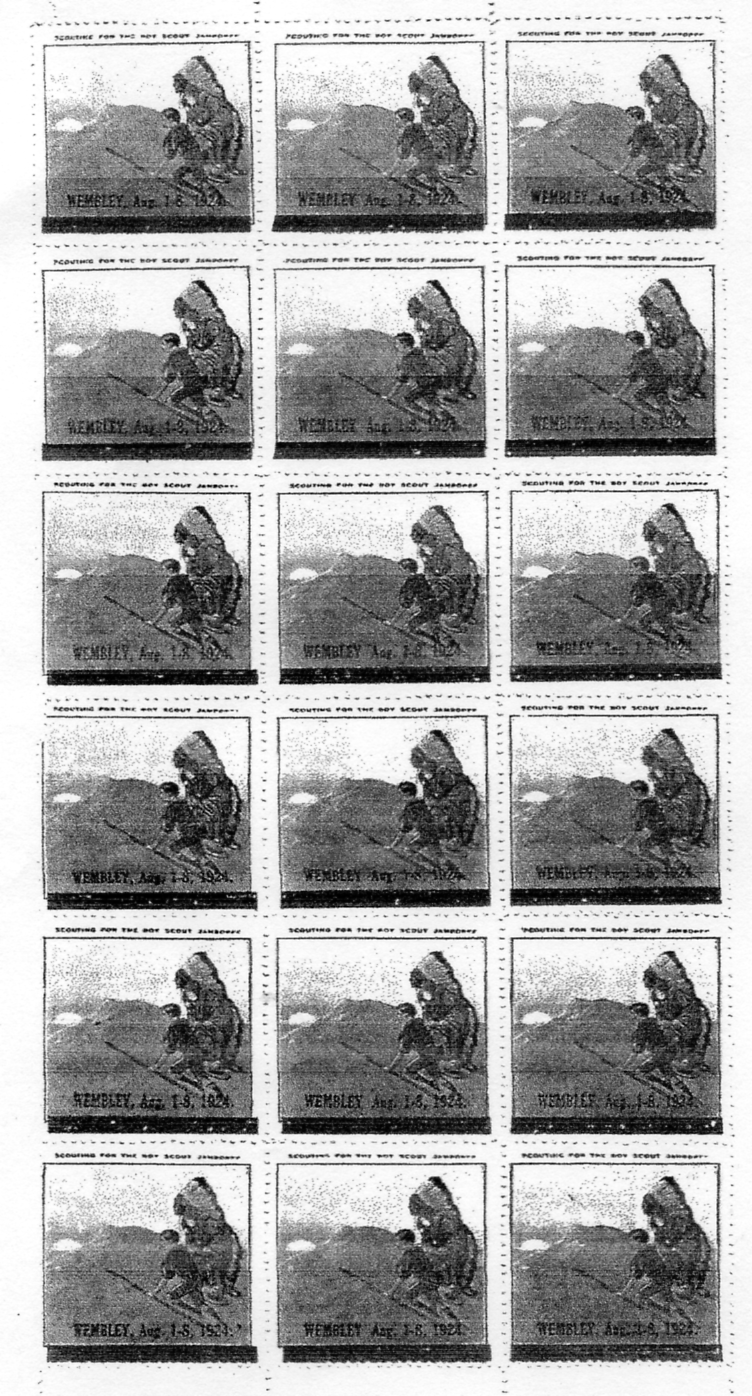 For SaleBritish Empire ExhibitionWembley 1924Three labels were produced for the 1920 first International Scout Jamboree at Olympia.These labels were re-issued, the title blocked out and then Overprinted "Wembley Aug. 1-8 1924". A block of 18 of one of the labels, which is quite possibility unique, has been found and is offered for sale as a full block. If not sold as such, it will very reluctantly, be broken down into three blocks of 6 labels. Price of the full 3x6 block...............£450If broken down, 3x2 blocks............£160 each.Some singles and blocks of the same design are available At £30 per label.Please contact,Ramon Goodey403 Main RoadBroomfieldChelmsfordEssex CM1 7EJ01245 440 434An E-mail from a non-member, Terry Walden	At about the age of ten, I was given four volumes of The Railway Magazine by a neighbour, who was a driver on the Southern Electrics. I still have them over sixty years later. Two articles have always fascinated me: The Listowell and Ballybunion Railway in the West of Ireland, and the Great Chinese Dragon at the 1901 Military Exhibition at Earls Court in London.	This hideous beast was some 27m (90ft) long and could carry about 40 passengers sitting side saddle on each side of its gold, silver and copper scaly flanks, spluttering smoke from its nostrils (as befits any dragon), and exhibiting fearsome glowing eyes.	The beast was in fact a narrow gauge, low voltage, electric railway taking its power from accumulators within the articulated body segments, and was controlled by a driver cunningly hidden within its head. It was built in Paris to the specification of Walter Stenning and proved so popular that he promptly took out patent rights, with a view to operating several more as limited companies at various locations in both the UK and abroad.	The Railway Magazine report includes just one photograph, from a high viewpoint. I wonder whether any members of the Study Group can elaborate on this novelty with either printed descriptions or photographs? I would be happy to reimburse expenses.T. Walden. 4, Nurseries Road, Kidlington. Oxon 0X5 1ANI have sent Terry a scan of the Chinese Dragon on a 1901 Military Exhibition post card. (Bill)